Государственное профессиональное образовательное учреждениеЯрославской области Мышкинский политехнический колледж«Утверждаю»:Директор ГПОУ ЯОМышкинского политехнического колледжа
/Т.А.Кошелева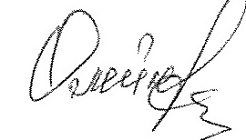 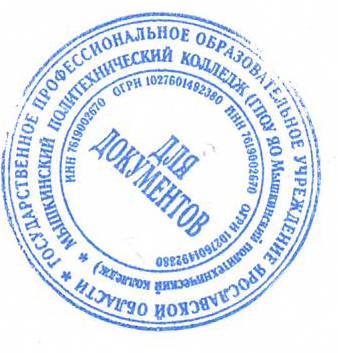  «30»  августа 2021Приказ№_____от______2021годарабочая программа  учебной дисциплины«ФИЗИКА»Профессия:  23.01.17 «Мастер по ремонту и обслуживанию автомобилей»Форма обучения: очнаянормативный срок обучения: 2 года 10 месяцевРАЗРАБОТЧИК:преподавательМ.В. КульбачинскаяСогласовано     на заседании МК«30» августа 2021 гМышкин, 2021Рабочая программа учебной дисциплины составлена на основе примерной программы учебной дисциплины «Физика», разработанной Федеральным институтом развития образования Министерства образования и науки Российской Федерации в соответствии с  «Рекомендациями по реализации образовательной программы среднего (полного) общего образования в образовательных учреждениях начального профессионального и среднего профессионального образования в соответствии с федеральным базисным учебным планом и примерными учебными планами для образовательных учреждений Российской Федерации, реализующих программы общего образования»  (письмо Департамента государственной политики и нормативно-правового регулирования в сфере образования Минобрнауки России от 29.05.2007 № 03-1180) для  профессии среднего профессионального образования 23.01.17 Мастер по ремонту и обслуживанию автомобилей. Организация-разработчик: ГПОУ ЯО Мышкинский политехнический колледж.Разработчик: преподаватель М.В. КульбачинскаяСОДЕРЖАНИЕ1. паспорт РАБОЧЕЙ ПРОГРАММЫ УЧЕБНОЙ ДИСЦИПЛИНЫФизика1.1. Область применения программыРабочая  программа учебной дисциплины «Физика»  предназначена  для  изучения физики в ГПОУ ЯО Мышкинский политехнический колледж, реализующего образовательную программу среднего общего образования, при подготовке квалифицированных рабочих по профессиям: 23.01.17 «Мастер по ремонту и обслуживанию автомобилей», Согласно «Рекомендациям   по реализации среднего (полного) общего образования в образовательных учреждениях среднего профессионального образования»  (письмо Департамента государственной политики и нормативно-правового регулирования в сфере образования Минобрнауки России от 29.05.2007 № 03-1180) физика в ГПОУ ЯО МПК  изучается с учетом технического профиля получаемого образования по профессиям: 23.01.17 «Мастер по ремонту и обслуживанию автомобилей», 1.2. Место дисциплины в структуре основной профессиональной образовательной программы: Учебная дисциплина входит в общеобразовательный  цикл (профильные дисциплины).1.3. Содержание программы «Физика» направлено на достижение следующих целей:освоение знаний о фундаментальных физических законах и принципах, лежащих в основе современной физической картины мира; наиболее важных открытиях в области физики, оказавших определяющее влияние на развитие техники и технологии; методах научного познания природы;овладение умениями проводить наблюдения, планировать и выполнять эксперименты, выдвигать гипотезы и строить модели, применять полученные знания по физике для объяснения разнообразных физических явлений и свойств веществ; практически использовать физические знания; оценивать достоверность естественно-научной информации;развитие познавательных интересов, интеллектуальных и творческих способностей в процессе приобретения знаний и умений по физике с использованием различных источников информации и современных информационных технологий;воспитание убежденности в возможности познания законов природы, использования достижений физики на благо развития человеческой цивилизации; необходимости сотрудничества в процессе совместного выполнения задач, уважительного отношения к мнению оппонента при обсуждении проблем естественно-научного содержания; готовности к морально-этической оценке использования научных достижений, чувства ответственности за защиту окружающей среды;использование приобретенных знаний и умений для решения практических задач повседневной жизни, обеспечения безопасности собственной жизни, рационального природопользования и охраны окружающей среды и возможность применения знаний при решении задач, возникающих в последующей профессиональной деятельности.1.4. Освоение содержания учебной дисциплины «Физика» обеспечивает достижение студентами следующих результатов:• личностных:− чувство гордости и уважения к истории и достижениям отечественной физической науки; физически грамотное поведение в профессиональной деятельности и быту при обращении с приборами и устройствами;− готовность к продолжению образования и повышения квалификации в избранной профессиональной деятельности и объективное осознание роли физических компетенций в этом;− умение использовать достижения современной физической науки и физических технологий для повышения собственного интеллектуального развития в выбранной профессиональной деятельности;− умение самостоятельно добывать новые для себя физические знания, используя для этого доступные источники информации;− умение выстраивать конструктивные взаимоотношения в команде по решению общих задач;− умение управлять своей познавательной деятельностью, проводить самооценку уровня собственного интеллектуального развития;• метапредметных:− использование различных видов познавательной деятельности для решенияфизических задач, применение основных методов познания (наблюдения, описания, измерения, эксперимента) для изучения различных сторон окружающей действительности;− использование основных интеллектуальных операций: постановки задачи,формулирования гипотез, анализа и синтеза, сравнения, обобщения, систематизации, выявления причинно-следственных связей, поиска аналогов, формулирования выводов для изучения различных сторон физических объектов,явлений и процессов, с которыми возникает необходимость сталкиваться впрофессиональной сфере;− умение генерировать идеи и определять средства, необходимые для их реализации;− умение использовать различные источники для получения физической информации, оценивать ее достоверность;− умение анализировать и представлять информацию в различных видах;− умение публично представлять результаты собственного исследования, вестидискуссии, доступно и гармонично сочетая содержание и формы представляемой информации;• предметных:− сформированность представлений о роли и месте физики в современной научной картине мира; понимание физической сущности наблюдаемых во Вселенной явлений, роли физики в формировании кругозора и функциональной грамотности человека для решения практических задач;− владение основополагающими физическими понятиями, закономерностями, законами и теориями; уверенное использование физической терминологиии символики;− владение основными методами научного познания, используемыми в физике:наблюдением, описанием, измерением, экспериментом;− умения обрабатывать результаты измерений, обнаруживать зависимость между физическими величинами, объяснять полученные результаты и делать выводы;− сформированность умения решать физические задачи;− сформированность умения применять полученные знания для объясненияусловий протекания физических явлений в природе, профессиональной сфереи для принятия практических решений в повседневной жизни;− сформированность собственной позиции по отношению к физической информации, получаемой из разных источников.1.4. Рекомендуемое количество часов на освоение программы дисциплины:обязательной аудиторной учебной нагрузки обучающегося 180 часов;лабораторных работ 12 часов.2. СТРУКТУРА И СОДЕРЖАНИЕ УЧЕБНОЙ ДИСЦИПЛИНЫ2.1. Объем учебной дисциплины и виды учебной работы2.2. Тематический план и содержание учебной дисциплины «Физика»Для характеристики уровня освоения учебного материала используются следующие обозначения:1. – ознакомительный (узнавание ранее изученных объектов, свойств); 2. – репродуктивный (выполнение деятельности по образцу, инструкции или под руководством)3. – продуктивный (планирование и самостоятельное выполнение деятельности, решение проблемных задач).3. условия реализации программы дисциплины3.1. Требования к минимальному материально-техническому обеспечениюРеализация программы дисциплины требует наличия кабинета «Физика». Оборудование учебного кабинета: посадочные места по количеству обучающихся;рабочее место преподавателя;комплект учебно-наглядных пособий;комплект оборудования для проведения лабораторных работ.Оборудование и технологическое оснащение рабочих мест:компьютер, принтер, проектор, комплекты учебно-методической документации;методические пособия. 3.2. Информационное обеспечение обученияПеречень рекомендуемых учебных изданий, Интернет-ресурсов, дополнительной литературыОсновная учебная литератураКасьянов В.А. Физика 10 класс Учебник базового уровня для общеобразовательных учреждений 5-е издание доработанноеДРОФА, М. 2010. Касьянов В.А. Физика 11 класс Учебник базового уровня для общеобразовательных учреждений 5-е издание доработанноеДРОФА, М. 2010. Дополнительная учебная литератураГромов С.В. Шаронова Н.В. Физика, 10—11: Книга для учителя. – М., 2004.  Кабардин О.Φ., Орлов В.А. Экспериментальные задания по физике. 9—11 классы: учебное пособие для учащихся общеобразовательных учреждений. – М., 2001.Касьянов В.А. Методические рекомендации по использованию учебников В.А.Касьянова «Физика. 10 кл.», «Физика. 11 кл.» при изучении физики на базовом и профильном уровне. – М., 2006.Касьянов В.А. Физика. 10, 11 кл. Тематическое и поурочное планирование. – М., 2002.Лабковский В.Б. 220 задач по физике с решениями: книга для учащихся 10—11 кл. общеобразовательных учреждений. – М., 2006.Федеральный компонент государственного стандарта общего образования / Министерство образования РФ. – М., 20044. Контроль и оценка результатов освоения ДисциплиныКонтроль и оценка результатов освоения дисциплины осуществляется преподавателем в процессе проведения практических занятий и лабораторных работ, тестирования, а также выполнения обучающимися индивидуальных заданий, проектов, исследований.стр.ПАСПОРТ РАБОЧЕЙ ПРОГРАММЫ УЧЕБНОЙ ДИСЦИПЛИНЫ4СТРУКТУРА и содержание УЧЕБНОЙ ДИСЦИПЛИНЫ7условия реализации РАБОЧЕЙ программы учебной дисциплины31Контроль и оценка результатов Освоения учебной дисциплины32Вид учебной работыОбъем часовОбязательная аудиторная учебная нагрузка (всего) 180в том числе:лабораторные работы и практические работы12дифференцированные зачеты1Итоговая аттестация в форме  экзаменаИтоговая аттестация в форме  экзаменаФизика (180 часов)Поурочное планированиеВведение2Раздел 1Механика34Тема 1.1Кинематика121Основные понятия кинематики.§ 1.1-32Действия с векторными величинами§ 1.43Прямолинейное равномерное движение§ 24Графическое представление движения§ 25Прямолинейное равноускоренное движение§ 3.16Перемещение при равноускоренном движении§ 3.27Графическое представление равноускоренного движения§ 3.38Свободное падение тел§ 4.19Движение тел, брошенных вертикально вверх§ 4.210Равномерное движение по окружности§ 511Решение задач§ 12Лаб. раб. №1 Изучение движения тела, брошенного горизонтально§ Тема 1.2Динамика. Законы механики Ньютона1213Первый закон Ньютона - закон инерции§ 6.114Второй закон Ньютона§ 6.215Решение задач16Третий закон Ньютона§ 6.317Закон всемирного тяготения§ 7.118Решение задач§ 19Силы упругости. Закон Гука§ 8.120Силы трения§ 921Решение задач§ 22Тело на наклонной плоскости§ 1023Условие покоя тела. Решение задач§ 24Лаб. раб. №2 Измерение жёсткости пружины§ Тема 1.3Законы сохранения в механике1025Импульс. Закон сохранения импульса§ 1326Условия применения закона сохранения импульса§ 1427Реактивное движение§ 1528Механическая работа. Работа сил.§ 1629Мощность§ 16.530Энергия и работа§ 17.131Потенциальная и кинетическая энергии§ 17.232Закон сохранения энергии в механике§ 1833Контрольная работа.§ 34Лаб. раб. №3 Определение начальной кинетической энергии и начального импульса тела по тормозному пути§ Раздел 2Основы молекулярной физики и термодинамики24Тема 2.1Основы молекулярно-кинетической теории. Идеальный газ1035Основные положения молекулярно-кинетической теории (МКТ)§ 25.136Агрегатные состояния вещества. § 25.337Изопроцессы.§ 2638Сравнение избар, изохор и изотерм§ 26.439Уравнение Клапейрона. Закон Авогадро. Количество вещества.§ 27.1-240Уравнение состояния идеального газа (уравнение Менделеева-Клапейрона)§ 27.441Основное уравнение молекулярно-кинетической теории идеального газа§ 28.142Связь между температурой и средней кинетической энергией молекул§ 28.243Решение задач§ 44Лаб. раб. №4 Опытная проверка закона Бойля-Мариотта§ Тема 2.2Основы термодинамики845Внутренняя энергия и способы её изменения§ 31.146Первый закон термодинамики§ 31.347Применение первого закона термодинамики к газовым процессам§ 3248Тепловые двигатели. Коэффициент полезного действия (КПД)§ 33.1-249Второй закон термодинамики§ 33.450Решение задач§ 51Изменение агрегатных состояний вещества. Уравнение теплового баланса§ 52Лаб. раб. №5 Исследование скорости остывания воды§ Тема 2.3Свойства паров, жидкостей и твёрдых тел653Насыщенный и ненасыщенный пар. Влажность§ 29.154Зависимость давления насыщенного пара от температуры§ 29.255Кипение§ 29.356Свойства жидкостей и твёрдых тел§ 30.157Поверхностное натяжение.§ 30.258Решение задач§ Раздел 3Электродинамика36Тема 3.1Электростатика1059Электрические заряды и взаимодействия§ 35.1-460Закон Кулона§ 35.561Электрическое поле и его напряжённость§ 36.162Линии напряжённости§ 36.263Проводники в электрическом поле§ 37.164Диэлектрики в электрическом поле§ 37.265Работа электрического поля. Разность потенциалов (напряжение)§ 3866Электроёмкость. Энергия электрического поля. Конденсаторы§ 3967Решение задач§ 68Контрольная работа.§ Тема 3.2Постоянный ток1669Постоянный электрический ток. Сила тока§ 40.170Закон Ома для участка цепи§ 40.271Последовательное соединение проводников§ 40.472Параллельное соединение проводников§ 40.473Измерение силы тока и напряжения§ 40.574Решение задач§ 75Работа электрического тока. Закон Джоуля-Ленца§ 41.1-276Мощность тока§ 41.377Понятие полной цепи. Источник тока.§ 42.178Закон Ома для полной цепи цепи§ 42.279КПД источника тока§ 42.380Электрический ток в электролитах. Электролиз§ 44.1-381Электрический ток в газах и вакууме. Плазма§ 44.4-582Электрический ток в полупроводниках. Диод. Транзистор§ 4583Лаб. раб. №6 Исследование вольтамперной характеристики лампы накаливания§ 84Лаб. раб. №7 Мощность тока в проводниках при последовательном и параллельном соединении§ Тема 3.3Магнитные явления1085Магнитное поле. Взаимодействие постоянных магнитов и проводников с токами§ 1.1-286Правило буравчика (правило правой руки)§ 1.587Закон Ампера. Правило левой руки§ 2.288Сила Лоренца§ 489Решение задач§ 90Опыты Фарадея§ 5.191Явление электромагнитной индукции. Правило Ленца§ 6.192ЭДС индукции. Закон электромагнитной индукции§ 7.193Явление самоиндукции. Индуктивность§ 7.2-394Решение задач§ Раздел 4Колебания и волны36Тема 4.1Механические колебания1095Свободные механические колебания и условия их существования§ 8.196Основные характиристики колебаний§ 8.297Гармонические колебания§ 8.398Динамика механических колебаний. Пружинный маятник§ 9.199Математический маятник§ 9.2100Скорость и ускорение тела при гармонических колебаниях§ 9.3101Энергия механических колебаний. Превращения энергии при свободных гармонических колебаниях§ 10.1102Вынужденные колебания§ 10.2103Решение задач§ 104Лаб. раб. №8 Изучение колебаний пружинного маятника§ Тема 4.2Упругие волны6105Механические волны: поперечные и продольные§ 13.1106Распространение волн в упругой среде§ 13.1107Стоячие волны§ 13.1108Решение задач109Звуковые волны§ 13.2110Высота, тембр и громкость звука. Решение задач§ 13.2Тема 4.3Электромагнитные колебания12111Свободные электромагнитные колебания§ 11.1112Колебательный контур§ 11.2113Аналогия между механическими и электромагнитными колебаниями§ 11.3114Решение задач§ 11.4115Вынужденные электромагнитные колебания. Резонанас§ 116Переменный электрический ток. Индукционный генератор§ 12.1117Действующие значения напряжения и силы тока§ 12.2118Решение задач§ 119Конденсатор и катушка индуктивности в цепи переменного тока§ 12.3120Расчёт цепи переменного тока§ 12.3121Производство, передача и потребление электроэнергии§ 12.4122Контрольная работа.§ Тема 4.4Электромагнитные волны8123Предсказание и открытие электромагнитных волн§ 14.1124Свойства электромагнитных волн§ 14.2125Практическое применение электромагнитных излучений§ 14.3126Шкала электромагнитных волн§ 14.3127Принципы радиосвязи§ 15.1128Передача радиоволн§ 15.2129Приём радиоволн§ 15.3130Современные средства связи§ 15.4Раздел 5Оптика18Тема 5.1Природа света10131Лучи света. Прямолинейное распространение света§ 16.1-2132Отражение света.§ 16.3133Преломление света. Полное внутреннее отражение§ 16.4134Виды линз. Элементы линзы§ 17.1135Фокусы линзы. Изображения в линзах§ 17.2136Построение изображения в линзах§ 17.3137Увеличение линзы§ 17.4138Формула тонкой линзы§ 17.6139Решение задач§ 140Глаз. Оптические приборы§ 18Тема 5.2Волновые свойства света8141Интерференция света§ 19.1-2142Дифракция света§ 20.2143Опыт Юнга. Дифракционная решётка§ 20.3144Дисперсия света. Инфракрасное и ультрафиолетовое излучение§ 21.1145Поляризация света. § 146Решение задач§ 147Лаб. раб. №9 Исследование преломления света на границе раздела "воздух-стекло"§ 148Лаб. раб. №10 Наблюдение интерференции и дифракции света§ Раздел 6Основы специальной теории относительности6Тема 6.1Основы специальной теории относительности6149Предпосылки возникновения теории относительности§ 22.1150Постулаты специальной теории относительности§ 22.1151Относительность одновременности§ 22.2152Энергия тела§ 23.1153Энергия покоя§ 23.1154Соответствие теории относительности и классической механики§ 23.2Раздел 7Элементы квантовой физики18Тема 7.1Квантовая оптика4155Гипотеза Планка о квантах§ 24.1156Явление фотоэффекта§ 24.2157Теория и законы фотоэффекта. Фотоны§ 24.3-5158Применения фотоэффекта§ 24.6Тема 7.2Физика атома8159Открытие атомного ядра. Планетарная модель атома§ 25.1160Теория атома Бора§ 25.2161Спектры излучения и поглощения§ 25.3162Энергетические уровни§ 25.4163Спонтанное и вынужденное излучения§ 25.5164Лазеры§ 25.6165Корпускулярно-волновой дуализм§ 25.7166Лаб. раб. №11 Изучение спектра водорода по фотографииТема 7.3Физика атомного ядра6167Строение атмного ядра. Ядерные силы§ 26.1-2168Радиоактивность. Закон радиоактивного распада§ 26.3-5169Ядерные реакции. Энергия связи атомых ядер§ 27.1-2170Реакции синтеза и деления ядер. Ядерный реактор§ 27.3-5171Элементарные частицы§ 28172Лаб. раб. №12 Изучение треков заряженных частиц по фотографииРаздел 8Эволюция Вселенной8Тема 8.1Строение и развитие Вселенной6173Строение Солнца§ 29174Две группы больших планет§ 30.1175Планеты земной группы§ 30.2176Планеты-гиганты§ 30.3177Малые тела Солнечной системы§ 30.4178Происхождение Солнечной системы§ 30.5Тема 8.2Эволюция звёзд2179Звёзды. Происхождение химических элементов§ 31180Галактики§ 32180Наименование темСодержание учебного материала, лабораторные работы и практические занятия, самостоятельная работа обучающихсяСодержание учебного материала, лабораторные работы и практические занятия, самостоятельная работа обучающихсяОбъем часовУровень освоения12244Введение Содержание учебного материалаСодержание учебного материала42Введение 1Инструктаж по технике безопасности при обучении в кабинете «Физика»42Введение 2Физика – наука о природе. Научные методы познания.42Введение 3Физические законы и теории.42Введение 4Основные понятия физики. Система единиц измерения СИВведение Раздел 1. Механика58Тема 1.1. КинематикаСодержание учебного материалаСодержание учебного материала182Тема 1.1. Кинематика1Система отсчета. Материальная точка. Траектория, путь и перемещение182Тема 1.1. Кинематика2Мгновенная скорость. Векторные величины и их проекции. Прямолинейное равномерное движение182Тема 1.1. Кинематика3Ускорение. Прямолинейное равноускоренное движение182Тема 1.1. Кинематика4Движение тела, брошенного под углом к горизонту. Равномерное движение по окружности. Свободное падение182Тема 1.1. КинематикаЛабораторные работыЛабораторные работы2Тема 1.1. КинематикаЛабораторная работа №1 «Изучение движения тела по окружности»Лабораторная работа №2 «Измерение ускорения свободного падения при помощи маятника»2Тема 1.1. КинематикаТема 1.2.  ДинамикаСодержание учебного материалаСодержание учебного материала162Тема 1.2.  Динамика1Ранние представления о причинах движения тел. Законы инерции и явление инерции. Инерциальные системы отсчета. Первый закон Ньютона 162Тема 1.2.  Динамика2Система отсчета, связанная с землей. Гелиоцентрическая система мира162Тема 1.2.  Динамика3Взаимодействия и силы. Сила упругости. Закон Гука. Измерение сил с помощью силы упругости162Тема 1.2.  Динамика4Соотношение между силой и ускорением. Второй закон Ньютона. Примеры применения второго закона Ньютона162Тема 1.2.  Динамика5Взаимодействие двух сил. Третий закон Ньютона. Примеры применения третьего закона Ньютона162Тема 1.2.  Динамика6На пути к открытию. Закон всемирного тяготения162Тема 1.2.  Динамика7Движение тел вблизи поверхности Земли. Движение искусственных спутников Земли и космических кораблей162Тема 1.2.  Динамика8Вес. Невесомость162Тема 1.2.  Динамика9Сила трения скольжения. Сила трения покоя. Сила трения качения. Сила сопротивления в жидкостях и газах162Тема 1.2.  ДинамикаЛабораторные работыЛабораторные работы3Тема 1.2.  Динамика123Лабораторная работа №3«Измерение жесткости пружины»»3Тема 1.2.  Динамика3Тема 1.2.  ДинамикаСамостоятельная работа обучающихся: Разобрать по учебнику 10 класса примеры решения задач на тему: «Движение под действием сил тяготения»Разобрать по учебнику 10 класса примеры решения задач на тему: «Движение под действием нескольких сил»Разобрать по учебнику 10 класса примеры решения задач на тему: «Движение связанных тел »Ответить на вопросы и задания для самопроверки к § 14 (10 класс) «Сила трения»Привести из своей жизни примеры применения законов НьютонаПодготовить сообщение на тему «Николай Коперник» или «Джордано Бруно»На примере конкретных примеров из своей будущей профессии показать действие сил на тела.Ответить на вопросы и решить задачи к главе учебника 10 класс «Динамика»Самостоятельная работа обучающихся: Разобрать по учебнику 10 класса примеры решения задач на тему: «Движение под действием сил тяготения»Разобрать по учебнику 10 класса примеры решения задач на тему: «Движение под действием нескольких сил»Разобрать по учебнику 10 класса примеры решения задач на тему: «Движение связанных тел »Ответить на вопросы и задания для самопроверки к § 14 (10 класс) «Сила трения»Привести из своей жизни примеры применения законов НьютонаПодготовить сообщение на тему «Николай Коперник» или «Джордано Бруно»На примере конкретных примеров из своей будущей профессии показать действие сил на тела.Ответить на вопросы и решить задачи к главе учебника 10 класс «Динамика»10Тема 1.3. Законы сохраненияСодержание учебного материалаСодержание учебного материала122Тема 1.3. Законы сохранения1Импульс. Закон сохранения импульса. Примеры применения закона сохранения импульса122Тема 1.3. Законы сохранения2Реактивное движение. Развитие ракетостроения и освоение космоса122Тема 1.3. Законы сохранения3Механическая работа. Мощность122Тема 1.3. Законы сохранения4Работа и энергия. Механическая энергия. Закон сохранения энергии122Тема 1.3. Законы сохранения2 Лабораторные работы2 Лабораторные работы1Тема 1.3. Законы сохраненияЛабораторная работа №4. Сохранение механической энергии при движении тела под действием силы тяжести и упругости 1Тема 1.3. Законы сохраненияСамостоятельная работа обучающихся: Самостоятельно изучить тему «Абсолютно неупругое и абсолютно              упругое столкновения»Разобрать по учебнику 10 класса примеры решения задач на тему: «Столкновение»Разобрать по учебнику 10 класса примеры решения задач на тему: «Неравномерное движение по окружности»Привести конкретные  примеры из своей будущей профессии применения законов сохранения.Самостоятельная работа обучающихся: Самостоятельно изучить тему «Абсолютно неупругое и абсолютно              упругое столкновения»Разобрать по учебнику 10 класса примеры решения задач на тему: «Столкновение»Разобрать по учебнику 10 класса примеры решения задач на тему: «Неравномерное движение по окружности»Привести конкретные  примеры из своей будущей профессии применения законов сохранения.10Тема 1.4. Динамика периодического движенияСодержание учебного материалаСодержание учебного материала1212Тема 1.4. Динамика периодического движения1Примеры и характеристики механических колебаний. Свободные колебания1212Тема 1.4. Динамика периодического движения2Превращения энергии при колебаниях. Вынужденные колебания1212Тема 1.4. Динамика периодического движения31Механические волны. Звук лабораторные работы изучение зависимости периода колебаний маятника от длины нити1212Тема 1.4. Динамика периодического движенияСамостоятельная работа обучающихся: Подготовить сообщение на тему «Механические волны в твоей профессии»Ответить на вопросы и решить задачи к главе учебника 10 класс «Механические колебания и волны»Самостоятельная работа обучающихся: Подготовить сообщение на тему «Механические волны в твоей профессии»Ответить на вопросы и решить задачи к главе учебника 10 класс «Механические колебания и волны»10Дифференцированный зачётДифференцированный зачёт1Раздел 2. Молекулярная физика. Термодинамика40Тема 2.1. Молекулярная структура веществаСодержание учебного материалаСодержание учебного материала112Тема 2.1. Молекулярная структура вещества1Основные положения молекулярно-кинетической теории. Основная задача молекулярно-кинетической теории112Тема 2.1. Молекулярная структура вещества2Относительная молекулярная (атомная) масса. Количество вещества112Тема 2.1. Молекулярная структура вещества3Температура и ее измерение. Абсолютная шкала температур112Тема 2.1. Молекулярная структура вещества4Изопроцессы. Уравнение состояния газа112Тема 2.1. Молекулярная структура вещества5Основное уравнение молекулярно-кинетической теории. Абсолютная температура и средняя кинетическая энергия молекул. Скорость молекул112Тема 2.1. Молекулярная структура веществаЛабораторные работыЛабораторные работы	2Тема 2.1. Молекулярная структура вещества1Лабораторная работа №5 Исследование изобарного процесса	2Тема 2.1. Молекулярная структура вещества	2Тема 2.1. Молекулярная структура веществаСамостоятельная работа обучающихся: Разобрать по учебнику 10 класса  примеры решения задач на тему: «Графики газовых законов»Разобрать по учебнику 10 класса примеры решения задач на тему: «Уравнение состояния газа»Разобрать по учебнику 10 класса примеры решения задач на тему: «Скорость и энергия молекул»Самостоятельно изучить тему «Механические свойства твердых тел»Составить сравнительную таблицу по теме «Изопроцессы»Подготовить сообщение по теме «Молекулярное строение организмов»Самостоятельная работа обучающихся: Разобрать по учебнику 10 класса  примеры решения задач на тему: «Графики газовых законов»Разобрать по учебнику 10 класса примеры решения задач на тему: «Уравнение состояния газа»Разобрать по учебнику 10 класса примеры решения задач на тему: «Скорость и энергия молекул»Самостоятельно изучить тему «Механические свойства твердых тел»Составить сравнительную таблицу по теме «Изопроцессы»Подготовить сообщение по теме «Молекулярное строение организмов»10Тема 2.2. Термодинамика.Жидкость, пар твердые телаСодержание учебного материалаСодержание учебного материала292Тема 2.2. Термодинамика.Жидкость, пар твердые тела1Внутренняя энергия. Закон сохранения энергии в тепловых явлениях292Тема 2.2. Термодинамика.Жидкость, пар твердые тела2Тепловые двигатели. Холодильники и кондиционеры  292Тема 2.2. Термодинамика.Жидкость, пар твердые тела3Необратимость процессов и второй закон термодинамики. Энергетический и экологический кризисы292Тема 2.2. Термодинамика.Жидкость, пар твердые тела4Плавление и кристаллизация. Испарение и конденсация292Тема 2.2. Термодинамика.Жидкость, пар твердые телаЛабораторные работыЛабораторные работы4Тема 2.2. Термодинамика.Жидкость, пар твердые тела1234Лабораторная работа №6. Изучение капиллярных явлений .обусловленных поверхностным натяжением                                                               4Тема 2.2. Термодинамика.Жидкость, пар твердые телаСамостоятельная работа обучающихся: Подготовить сообщение на тему «Тепловые двигатели и охрана окружающей среды»Разобрать по учебнику 10 класса примеры решения задач на тему: «Термодинамика»Самостоятельная работа обучающихся: Подготовить сообщение на тему «Тепловые двигатели и охрана окружающей среды»Разобрать по учебнику 10 класса примеры решения задач на тему: «Термодинамика»10Дифференцированный зачётДифференцированный зачёт1Раздел 3 Электродинамика84Тема 3.1.Электрические взаимодействия Содержание учебного материалаСодержание учебного материала192Тема 3.1.Электрические взаимодействия 1От электрона-янтаря до электрона-частицы. Роль электрических взаимодействий192Тема 3.1.Электрические взаимодействия 2Закон Кулона. Электрическое поле192Тема 3.1.Электрические взаимодействия 3Напряженность электрического поля. Линии напряженности192Тема 3.1.Электрические взаимодействия 4Проводники. Диэлектрики 192Тема 3.1.Электрические взаимодействия 5Полупроводники. Собственная и примусная проводимость полупроводников. Полупроводниковый диод. Применение полупроводниковых приборов192Тема 3.1.Электрические взаимодействия 6Потенциальная энергия заряда в электростатическом поле. Потенциал и разность потенциалов. Связь между разностью потенциалов и напряженностью192Тема 3.1.Электрические взаимодействия 7Электроемкость. Конденсаторы. Энергия электрического поля192Тема 3.1.Электрические взаимодействия Самостоятельная работа обучающихся: Подготовить сообщение на тему «Электрический заряд. Квантование заряда»Самостоятельно изучить тему «Принцип суперпозиции электростатических полей»Подготовить сообщение на тему «Шарль Кулон»Подготовить сообщение на тему «От чего бывают грозы и как защититься от молнии»Ответить на вопросы к § 6 (11 класс) «Электроемкость. Энергия электрического поля»Самостоятельная работа обучающихся: Подготовить сообщение на тему «Электрический заряд. Квантование заряда»Самостоятельно изучить тему «Принцип суперпозиции электростатических полей»Подготовить сообщение на тему «Шарль Кулон»Подготовить сообщение на тему «От чего бывают грозы и как защититься от молнии»Ответить на вопросы к § 6 (11 класс) «Электроемкость. Энергия электрического поля»16Тема 3.1.Электрические взаимодействия 1Тема 3.2. Законы постоянного токаСодержание учебного материалаСодержание учебного материала292Тема 3.2. Законы постоянного тока1Источники постоянного тока. Сила тока. Действия электрического тока292Тема 3.2. Законы постоянного тока2Сопротивление. Закон Ома для участка цепи. Природа  электрического сопротивления. Сверхпроводимость 292Тема 3.2. Законы постоянного тока3Последовательное соединение. Параллельное соединение. Измерения силы тока и напряжения292Тема 3.2. Законы постоянного тока4Работа тока. Закон Джоуля – Ленца. Тепловое действие электрического тока при сварке металлов. Мощность тока292Тема 3.2. Законы постоянного тока5Источник тока. Режимы работы источников электрической энергии. Закон Ома для полной цепи. Передача энергии в электрической цепи. Электрический ток в растворах и расплавах электролитов292Тема 3.2. Законы постоянного токаТема 3.2. Законы постоянного токаТема 3.2. Законы постоянного токаСамостоятельная работа обучающихся: Подготовить сообщение на тему «Открытие Вольта» или «Георг Ом»Составить сравнительную таблицу на тему «Электрические величины, единицы измерения и измерительные приборы»Ответить на вопросы к § 10 учебника 11 класс «Работа и мощность постоянного тока»Самостоятельно изучить тему «Сторонние силы»Подготовить сообщение на тему «Гальванические элементы и аккумуляторы»Разобрать по сборнику заданий и самостоятельных работ по физике 11 класс примеры решения задач на тему «Электрический ток. Закон Ома для участка цепи»Разобрать по сборнику заданий и самостоятельных работ по физике 11 класс примеры решения задач на тему «Последовательное и параллельное соединения проводников»Разобрать по сборнику заданий и самостоятельных работ по физике 11 класс примеры решения задач на тему «Электродвижущая сила. Закон Ома для полной цепи»Подготовить сообщение на тему «Эмилий Ленц» или «Джеймс Джоуль»Привести примеры из своей жизни действия электрического тока.Самостоятельная работа обучающихся: Подготовить сообщение на тему «Открытие Вольта» или «Георг Ом»Составить сравнительную таблицу на тему «Электрические величины, единицы измерения и измерительные приборы»Ответить на вопросы к § 10 учебника 11 класс «Работа и мощность постоянного тока»Самостоятельно изучить тему «Сторонние силы»Подготовить сообщение на тему «Гальванические элементы и аккумуляторы»Разобрать по сборнику заданий и самостоятельных работ по физике 11 класс примеры решения задач на тему «Электрический ток. Закон Ома для участка цепи»Разобрать по сборнику заданий и самостоятельных работ по физике 11 класс примеры решения задач на тему «Последовательное и параллельное соединения проводников»Разобрать по сборнику заданий и самостоятельных работ по физике 11 класс примеры решения задач на тему «Электродвижущая сила. Закон Ома для полной цепи»Подготовить сообщение на тему «Эмилий Ленц» или «Джеймс Джоуль»Привести примеры из своей жизни действия электрического тока.10Тема 3.3. Магнитные взаимодействияСодержание учебного материалаСодержание учебного материала272Тема 3.3. Магнитные взаимодействия1Взаимодействия магнитов. Взаимодействие проводников с токами и магнитов. Взаимодействие проводников с токами. Связь между электрическим и магнитным взаимодействиями. Применение магнитных материалов в технике272Тема 3.3. Магнитные взаимодействия2Магнитное поле. Магнитная индукция. Сила Ампера. Сила Лоренца. Линии магнитной индукции. Принцип действия электродвигателя. Электроизмерительные приборы272Тема 3.3. Магнитные взаимодействияЛабораторные работы:Лабораторные работы:1Тема 3.3. Магнитные взаимодействия1Лабораторная работа №11. Изучение явления электромагнитной индукции1Тема 3.3. Магнитные взаимодействияСамостоятельная работа обучающихся: Подготовить сообщение на тему «Постоянные магниты и магнитное поле тока»Подготовить сообщение на тему «Использование электроизмерительных приборов в твоей профессии»Разобрать по сборнику заданий и самостоятельных работ по физике 11 класс примеры решения задач на тему «Магнитные взаимодействия. Магнитное поле»Самостоятельно изучить тему «Магнитный поток»Самостоятельная работа обучающихся: Подготовить сообщение на тему «Постоянные магниты и магнитное поле тока»Подготовить сообщение на тему «Использование электроизмерительных приборов в твоей профессии»Разобрать по сборнику заданий и самостоятельных работ по физике 11 класс примеры решения задач на тему «Магнитные взаимодействия. Магнитное поле»Самостоятельно изучить тему «Магнитный поток»10Тема 3.4. Электромагнитные излученияСодержание учебного материалаСодержание учебного материала92Тема 3.4. Электромагнитные излучения1Явление электромагнитной индукции. Закон электромагнитной индукции92Тема 3.4. Электромагнитные излучения2Правило Ленца. Явление самоиндукции. Индуктивность. Энергия магнитного поля92Тема 3.4. Электромагнитные излучения3Производство, передача и потребление электроэнергии. 92Тема 3.4. Электромагнитные излучения4Переменный ток. Принцип действия электрогенератора. Виды электрических машин. Назначение и принцип действия трансформатора. 92Тема 3.4. Электромагнитные излучения5Колебательный контур. Свободные и вынужденные электромагнитные колебания. Конденсатор и катушка в цепи переменного тока. Активное сопротивление. Электрический резонанс92Тема 3.4. Электромагнитные излучения6Теория Максвелла. Электромагнитные волны92Тема 3.4. Электромагнитные излучения7Изобретение радио и принцип радиосвязи. Генерирование и излучение волн. Передача и прием радиоволн92Тема 3.4. Электромагнитные излученияЛабораторные работыЛабораторные работыТема 3.4. Электромагнитные излученияСамостоятельная работа обучающихся: Подготовить сообщение на тему «Проблемы электроснабжения»Подготовить сообщение на тему «Техника безопасности в обращении с электрически током»Самостоятельно изучить тему «Вихревое электрическое поле»Подготовить сообщение на тему «Электрические машины в твоей профессии»Разобрать по сборнику заданий и самостоятельных работ по физике 11 класс примеры решения задач на тему «Электромагнитная индукция. Электромагнитное поле. Электромагнитные волны»Разобрать по сборнику заданий и самостоятельных работ по физике 11 класс примеры решения задач на тему «Производство, передача и потребление электроэнергии»Самостоятельная работа обучающихся: Подготовить сообщение на тему «Проблемы электроснабжения»Подготовить сообщение на тему «Техника безопасности в обращении с электрически током»Самостоятельно изучить тему «Вихревое электрическое поле»Подготовить сообщение на тему «Электрические машины в твоей профессии»Разобрать по сборнику заданий и самостоятельных работ по физике 11 класс примеры решения задач на тему «Электромагнитная индукция. Электромагнитное поле. Электромагнитные волны»Разобрать по сборнику заданий и самостоятельных работ по физике 11 класс примеры решения задач на тему «Производство, передача и потребление электроэнергии»10Дифференцированный зачётДифференцированный зачёт1Раздел 4 Оптика30Тема 4.1 Геометрическая оптикаСодержание учебного материалаСодержание учебного материала152Тема 4.1 Геометрическая оптика1Развитие представлений о природе света. Прямолинейное распространение света. Отражение света. Преломление света152Тема 4.1 Геометрическая оптика2От стеклянного шара до микроскопа. Виды линз и основные элементы линзы. Построение изображений в линзах152Тема 4.1 Геометрическая оптика3Глаз. Оптические приборы152Тема 4.1 Геометрическая оптикаСамостоятельная работа обучающихся: Разобрать по сборнику заданий и самостоятельных работ по физике 11 класс примеры решения задач на тему «Законы геометрической оптики»Разобрать по сборнику заданий и самостоятельных работ по физике 11 класс примеры решения задач на тему «Цвет. Взаимодействие света с веществом»Самостоятельная работа обучающихся: Разобрать по сборнику заданий и самостоятельных работ по физике 11 класс примеры решения задач на тему «Законы геометрической оптики»Разобрать по сборнику заданий и самостоятельных работ по физике 11 класс примеры решения задач на тему «Цвет. Взаимодействие света с веществом»72Тема 4.2 Волновая оптикаСодержание учебного материалаСодержание учебного материала152Тема 4.2 Волновая оптика1Интерференция света. Дифракция света. Дифракционная решетка. Соотношение между волновой и геометрической оптикой152Тема 4.2 Волновая оптика2Дисперсия света. Как глаз различает цвета. Окраска предметов. Невидимые лучи. Применение законов оптики в технике152Тема 4.2 Волновая оптикаТема 4.2 Волновая оптикаТема 4.2 Волновая оптикаТема 4.2 Волновая оптикаТема 4.2 Волновая оптикаСамостоятельная работа обучающихся: Самостоятельно изучить тему «Поляризация света»Самостоятельно изучить тему «Полное внутреннее отражение»Подготовить сообщение на тему «Различные виды электромагнитных излучений, их свойства и практические применения»Разобрать по сборнику заданий и самостоятельных работ по физике 11 класс примеры решения задач на тему «Законы геометрической оптики»Разобрать по сборнику заданий и самостоятельных работ по физике 11 класс примеры решения задач на тему «Цвет. Взаимодействие света с веществом»Самостоятельная работа обучающихся: Самостоятельно изучить тему «Поляризация света»Самостоятельно изучить тему «Полное внутреннее отражение»Подготовить сообщение на тему «Различные виды электромагнитных излучений, их свойства и практические применения»Разобрать по сборнику заданий и самостоятельных работ по физике 11 класс примеры решения задач на тему «Законы геометрической оптики»Разобрать по сборнику заданий и самостоятельных работ по физике 11 класс примеры решения задач на тему «Цвет. Взаимодействие света с веществом»10Раздел 5. Строение атома и атомного ядра34Тема 5.1. Атомы и кванты.Содержание учебного материалаСодержание учебного материала192Тема 5.1. Атомы и кванты.1Равновесное тепловое излучение. «Ультрафиолетовая катастрофа». Гипотеза Планка192Тема 5.1. Атомы и кванты.2Закон фотоэффекта. Теория фотоэффекта. Применение фотоэффекта192Тема 5.1. Атомы и кванты.3Опыт Резерфорда. Планетарная модель атома. Постулаты Бора192Тема 5.1. Атомы и кванты.4Спектры излучения и поглощения. Энергетические уровни192Тема 5.1. Атомы и кванты.5Применение лазеров. Спонтанное и вынужденное излучение. Принцип действия лазера. 192Тема 5.1. Атомы и кванты.10Тема 5.1. Атомы и кванты.Самостоятельная работа обучающихся: Подготовить сообщение на тему «Технические устройства, основанные на использовании фотоэффекта»Самостоятельно изучить тему «Строение атома водорода»Подготовить сообщение на тему «Макс Планк» или «Александр Столетов»Разобрать по сборнику заданий и самостоятельных работ по физике 11 класс примеры решения задач на тему «Явление фотоэффекта»Разобрать по сборнику заданий и самостоятельных работ по физике 11 класс примеры решения задач на тему «Строение атома. Атомные спектры»Подготовить сообщение на тему «Ядерное оружие»Разобрать по сборнику заданий и самостоятельных работ по физике 11 класс примеры решения задач на тему «Строение атома. Атомные спектры»10Тема 5.2 Физика атомного ядра и элементарных частицСодержание учебного материалаСодержание учебного материала152Тема 5.2 Физика атомного ядра и элементарных частиц12345Строение атомного ядра. Ядерные силыОткрытие радиоактивности. Радиоактивные превращенияЯдерные реакции. Энергия связи атомных ядер. Реакции синтеза и деления ядер. Ядерный реактор. Перспективы ядерной энергетикиОткрытие новых частиц. Классификация элементарных частиц. Фундаментальные частицы. Фундаментальные взаимодействия152Тема 5.2 Физика атомного ядра и элементарных частицЛабораторные работыЛабораторная работа №12. Изучение взаимодействия частиц по готовым фотографиямЛабораторные работыЛабораторная работа №12. Изучение взаимодействия частиц по готовым фотографиям110Тема 5.2 Физика атомного ядра и элементарных частицСамостоятельная работа обучающихся: примеры решения задач на тему «Явление фотоэффекта»Разобрать по сборнику заданий и самостоятельных работ по физике 11 класс примеры решения задач на тему «Строение атома. Атомные спектры»Подготовить сообщение на тему «Ядерное оружие»Разобрать по сборнику заданий и самостоятельных работ по физике 11 класс примеры решения задач на тему «Строение атома. Атомные спектры»Подготовить сообщение на тему «Ядерное оружие» Разобрать по сборнику заданий и самостоятельных работ по физике 11 класс примеры решения задач на тему «Строение атома. Атомные спектры»Подготовить сообщение на тему «Ядерное оружие»110Аудиторная нагрузкаАудиторная нагрузкаАудиторная нагрузка180Результаты обученияФормы и методы контроля и оценки результатов обучения • личностных:Л1: чувство гордости и уважения к истории и достижениям отечественной физической науки; физически грамотное поведение в профессиональной деятельности и быту при обращении с приборами и устройствами;Л2: готовность к продолжению образования и повышения квалификации в избранной профессиональной деятельности и объективное осознание роли физических компетенций в этом;Л3: умение использовать достижения современной физической науки и физических технологий для повышения собственного интеллектуального развития в выбранной профессиональной деятельности;Л4: умение самостоятельно добывать новые для себя физические знания, используя для этого доступные источники информации;Л5: умение выстраивать конструктивные взаимоотношения в команде по решению общих задач;Л6: умение управлять своей познавательной деятельностью, проводить самооценку уровня собственного интеллектуального развития;• метапредметных:М1: использование различных видов познавательной деятельности для решения физических задач, применение основных методов познания (наблюдения, описания, измерения, эксперимента) для изучения различных сторон окружающей действительности;М2: использование основных интеллектуальных операций: постановки задачи, формулирования гипотез, анализа и синтеза, сравнения, обобщения, систематизации, выявления причинно-следственных связей, поиска аналогов, формулирования выводов для изучения различных сторон физических объектов, явлений и процессов, с которыми возникает необходимость сталкиваться в профессиональной сфере;М3: умение генерировать идеи и определять средства, необходимые для их реализации;М4: умение использовать различные источники для получения физической информации, оценивать ее достоверность;М5: умение анализировать и представлять информацию в различных видах;М6: умение публично представлять результаты собственного исследования, вести дискуссии, доступно и гармонично сочетая содержание и формы представляемой информации;• предметных:П1: сформированность представлений о роли и месте физики в современной научной картине мира; понимание физической сущности наблюдаемых во Вселенной явлений, роли физики в формировании кругозора и функциональной грамотности человека для решения практических задач;П2: владение основополагающими физическими понятиями, закономерностями, законами и теориями; уверенное использование физической терминологии и символики;П3: владение основными методами научного познания, используемыми в физике: наблюдением, описанием, измерением, экспериментом;П4: умения обрабатывать результаты измерений, обнаруживать зависимость между физическими величинами, объяснять полученные результаты и делать выводы;П5: сформированность умения решать физические задачи;П6: сформированность умения применять полученные знания для объяснения условий протекания физических явлений в природе, профессиональной сфере и для принятия практических решений в повседневной жизни;П7: сформированность собственной позиции по отношению к физической информации, получаемой из разных источников.Устный опросКонтрольная работаДомашнее заданиетестированиеЛабораторная работаРешение задач